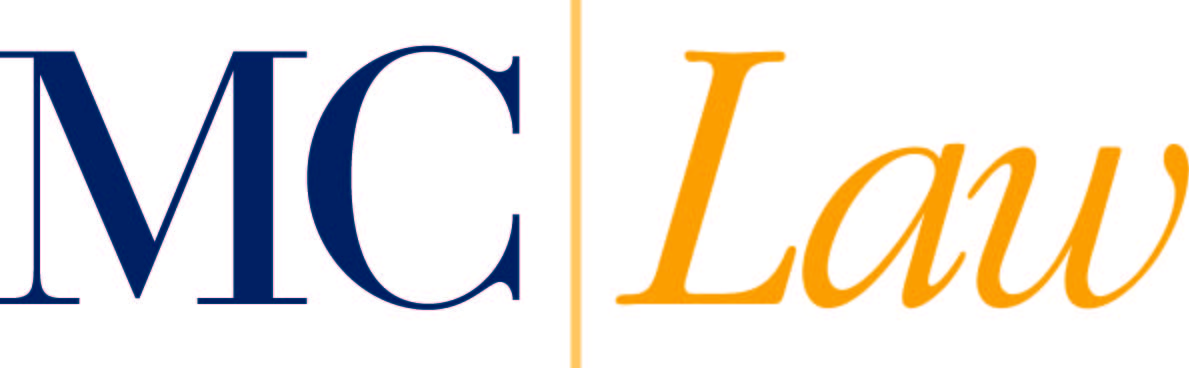 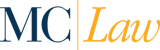 Office of the DeanSchool of LawApril 5, 2021TO:   		ALL RISING SECOND AND THIRD-YEAR STUDENTS FROM:   		DEBORAH CHALLENER, ASSOCIATE DEANSUBJECT:	REGISTRATION FOR SUMMER 2021 AND FALL 2021 CLASSES The following are included with these materials:Important Notes for Registration2021 summer and fall schedulesAdditional Registration InformationBasic Advising Information Projected Couse Offerings for Spring 2022-Spring 2023Information about Certificate Programs and ClinicsList of Courses with Prerequisites2021-2022 academic calendarBios from summer and fall 2021 adjunctsIMPORTANT NOTES FOR REGISTRATION:DATES FOR SUMMER AND FALL 2021 REGISTRATIONTuesday, April 6-	Faculty/Student counseling.  Thursday, April 15 	 Friday, April 16		Registration opens through Banner Web at 12:00 p.m. for rising 3Ls				ONLY. Online registration will continue through Thursday, June 3 (for 				summer classes) and Monday, August 23 (for fall classes).Monday, April 19		Registration opens through Banner Web at 12:00 p.m. for rising 2Ls				ONLY. Online registration will continue through Thursday, June 3 (for 				summer classes) and Monday, August 23 (for fall classes).ALL SUMMER COURSES, EXCEPT FOR SECURED TRANSACTIONS, WILL BE HELD IN PERSON ON THE MC LAW CAMPUS. SECURED TRANSACTIONS WILL BE HELD ONLINE.We are planning to hold all fall courses in person on campus, except for Louisiana Civil Procedure. Louisiana Civil Procedure will be offered solely online. REGISTRATION FOR CLINICSRegistration for all clinics is by application only. Students must have a minimum of 45 credit hours to enroll in a clinic. Contact Professor Shirley Kennedy (Skennedy@mc.edu) for more information. MAXIMUM HOURS FOR SUMMER TERMStudents must have permission from the Associate Dean to take more than 6 hours in the regular summer term. A student can take a maximum of 8 credit hours in the summer. Approval forms are available at http://law.mc.edu/approvals.  MAXIMUM HOURS FOR FALL SEMESTERYour Banner account is set at a maximum of 16 credit hours for the fall semester.  If you want to take over 16 credit hours for the fall term, you must have approval from the Associate Dean for Academic Affairs. A student can take a maximum of 18 credit hours in the fall (or spring) semester. Approval forms are available at http://law.mc.edu/approvals/. MINIMUM HOURS FOR FALL SEMESTERIf you are taking fewer than 12 hours for the fall semester, you must have approval from Dean Challener unless you are in your final semester and need less than 12 hours to graduate. Approval forms are available at http://law.mc.edu/approvals.FALL EXAM SCHEDULEThe fall exam schedule will be published after registration in order to minimize exam conflicts based on actual registration.  EXAM POLICY:A student may request an alternate exam date only in the event of an emergency. A student requesting an alternate exam date must complete an Alternate Exam Date Request Form (available at law.mc.edu/approvals). Both the professor and the Associate Dean for Academic Affairs must approve a request for an alternate exam date. After the required approvals are obtained, the student must coordinate with the faculty assistant responsible for scheduling alternate exam dates.FACULTY ADVISINGOur registration system includes faculty advising. Before you make any decisions regarding your schedule, we recommend that you take the time to plan your schedule and consult your faculty advisor for counseling. If you do not know who your faculty advisor is, you can find this information on Degree Works.GUIDED CURRICULUM Students who are in the Guided Curriculum must have their schedules approved by their assigned advisor. Advisor approval forms are available at http://law.mc.edu/approvals. When you have your schedule approved, make sure your advisor gives you your alternate pin number. You will not be able to register for summer or fall courses without your alternate pin number. If you do not know who your advisor is, you can find this information on Degree Works. ACADEMIC PROBATIONStudents who are on academic probation (or have ever been on academic probation) must have their schedules approved by their assigned advisor. Advisor approval forms are available at http://law.mc.edu/approvals.No student on academic probation is permitted to take summer school classes or otherwise benefit from summer school. If you are on academic probation when registration opens, you may participate in the registration process for summer school (once your approved schedule has been received); however, if you are not removed from probation at the end of the spring semester, you will be withdrawn from any summer school class with a refund of tuition and fees.  If you are currently in good standing, but your cumulative GPA falls below 2.00 after spring grades are processed and you are placed on academic probation, you will be withdrawn from any summer classes in which you are enrolled with a refund of tuition and fees.3LS & FALL ADVANCED LEGAL ANALYSIS (ALA)Students planning to take the February 2021 Bar must register for ALA in the fall term. Fall ALA is reserved for students who are taking the February Bar exam.Students who are planning a remote externship for the spring term may be eligible to take fall ALA and should consult with Prof. Mary Purvis prior to fall registration. All other students who are taking the Bar exam in May are not permitted to take fall ALA. RISING 2L STUDENTS AND LAC IIIAll second-year students take LAC III during the fall or spring semester of their second year of school. Please indicate your preferred semester in the survey at https://forms.gle/HkFASeQo1rviaapy9. We will do our best to honor your preference, but you students are not guaranteed a spot in the semester of their choice. Note: Students who are on Academic Probation will be placed in the fall semester of LAC III.You should register for at least twelve credits.  However, if you register for fourteen or more credits, please indicate in the survey which class you want to drop if you are placed in the fall section of LAC III. Students will be notified as soon as possible after 1L grades are finalized and will have the rest of the summer to make any other alterations to their schedules.   LIMITED ENROLLMENTThe following summer and fall courses have limited enrollment:Summer 2021 Term505 Advanced Torts (40)686 Removal of Civil Actions (35)621 Secured Transactions (Online) (30)650 Sports Law (40)Fall 2021 Semester798 Advanced Legal Analysis – Limited to students taking the February 2022 Bar Exam.728 Civil Rights (20)631 Deposition Skills (16)794 Electronic Research Seminar (20)757 Juvenile Legal Issues Seminar (16)760 Negotiation Seminar (16)680 Pretrial Practice (16)744 Religious Freedom Seminar (16)681 Trial Practice (16)       ***All other fall courses are limited by classroom size.  FALL 2021 COURSES THAT SATISFY THE WRITING REQUIREMENT794 Electronic Research Seminar (20)757 Juvenile Legal Issues Seminar (16)744 Religious Freedom Seminar (16)MISSISSIPPI COLLEGE SCHOOL OF LAW 2021 SUMMER SESSION  Tuesday, June 1-Wednesday, July 28***ALL SUMMER 2021 COURSES, EXCEPT FOR SECURED TRANSACTIONS, WILL BE OFFERED SOLELY IN PERSON. SECURED TRANSACTIONS WILL BE OFFERED ONLINE.SUMMER 2021 FINAL EXAM SCHEDULEThursday, July 29 – 9:00 a.m.				Sports LawSecured TransactionsFriday, July 30 – 9:00 a.m.Advanced TortsRemoval of Civil ActionsTake Home Exams – Adoption Clinic & Youth CourtSUMMER 2021 ACADEMIC CALENDARJune 1 (Tuesday)	Summer school beginsJune 3 (Thursday)	Last Day for Enrolling or adding coursesLast day to drop course with 100% tuition only refundJuly 5 (Monday)	Independence Day Holiday (no classes)July 9 (Friday)	Last day to drop a class-no tuition refundJuly 28 (Wednesday)	Last day of classJuly 29-30 (Thursday – Friday)	Final Exams, Summer SchoolFALL 2021 (as of 4/05/21)Notes:  *Civil Law Obligations will meet occasionally on Fridays as needed for make-up classes. Class will ordinarily meet on Mondays and Wednesdays.ADDITIONAL REGISTRATION INFORMATIONSPECIAL PROJECTS & WRITING REQUIREMENTS DONE OUTSIDE OF A CLASSRegistration for special projects and writing requirements completed outside of a class must be done through Judy Burnett at burnett@mc.edu. Approval from a faculty member and the Associate Dean for a writing requirement and/or special project must be secured. The approval form is available at http://law.mc.edu/approvals. Please note students registering for special projects and writing requirements are required to log the number of hours dedicated to completing such work on Symplicity  Students must log a minimum of 42.5 hours for each credit earned. Credits will not be awarded to any student failing to comply with this policy2.	OUTSTANDING BALANCE	If you have an outstanding balance on your student account, you will not be allowed to participate in the current student registration process.3.	BANNER WAITLISTING	If a course is full, you will have the option to be waitlisted for the class. If a seat opens up, the system will e-mail your MC e-mail account and advise you of the opening. Please note that the waitlisting process will run through the weekends and holidays. You should check your e-mail regularly if you are waitlisted, because the class will only be held for you for 24 hours.4.	FORMS/EXCEPTIONS/SPECIAL PERMISSION	All exceptions or special permissions must be in writing and approved by Associate Dean Challener. Most approval forms are available at http://law.mc.edu/approvals.5.  	EMPLOYMENT RESTRICTIONS	A student in the first or second year shall not be employed in excess of 20 hours per week in any semester in which the student is enrolled in 12 or more credit-hours. 	A student in the third year, with a cumulative grade point average of less than 2.75, shall not be 	employed in excess of 20 hours per week in any semester in which the student is enrolled in 12 	or more credit-hours. This restriction applies to the summer term (if 6 hours or more are taken) 	as well as to the regular year. 	There is no employment restriction for a third-year student with a cumulative grade point 	average of 2.75 or above.  	A student on probation shall not be employed. Violation of this policy may subject a student to 	disciplinary action, including dismissal. 6.	WRITING REQUIREMENT	The writing requirement may be satisfied in one of three ways:In connection with a seminar or other course in which a paper of high quality which is at least 20 pages in length excluding footnotes is required in lieu of an examination; By completion of a significant and highly meritorious law review piece, written in connection with membership on the Mississippi College Law Review, with approval of and supervision by a faculty member (this applies to Law Review students who write a case note or comment); orIn exceptional circumstances, in connection with an in-depth individual study and research of a 	selected topic under the supervision of a full-time faculty member pursuant to Law 795. Unless 	an exception is granted by the Associate Dean, students must have their research project 	approved by a faculty member and the Associate Dean for Academic Affairs and register for 	Law 795 during the registration period in the semester prior to the semester in which they will complete the project. (For example, a student who wishes to complete his/her writing requirement under Law 795 in the fall semester must have his/her research project approved and 	register for Law 795 in the spring semester). The form to request approval is located at law.mc.edu/approvals.7.	LIMITATION ON NONCLASSROOM HOURS:  	No more than eight (8) non-classroom hours may count toward the 90 hours needed to earn the J.D. degree. 	The following courses count toward the eight (8) non-classroom hour limit: Special Projects, Legal Extern Program (2 credit hours for a 3-hour externship and 4 credit hours for a 6-hour externship), and any of the Moot Court Competitions.  	Law Review and Moot Court Board do not count toward the eight (8) hour limit.  	Please note that you may not take Special Projects I or Special Projects II more than once.  Any variance from this rule requires the written approval of Associate Dean Challener. 8.	LIMITATION ON PASS/FAIL HOURS	No more than 12 pass/fail hours may count toward the 90 hours needed to earn the J.D. degree. Law Review and Moot Court Board do not count toward the limit on pass/fail hours.  9.	DISTANCE LEARNING COURSES	Courses may be offered in a synchronous (real time) distance learning format, allowing a student to take a course through the use of distance learning technology. Courses may be offered where the professor is at an off-campus location or where the student is at an off-campus location. Courses taught by a professor at an off-campus location will be designated as a distance learning course in the registration materials. Students who will be off campus for the semester (such as for a remote externship), and who wish to take a course through synchronous distance learning, must receive permission from the course instructor and the Associate Dean prior to registration for the course. A form requesting approval may be obtained at http://law.mc.edu/approvals.  Please note that not all courses are suitable for distance learning and not all professors permit distance learning.  Do not assume a professor will allow it; rather, discuss the issue with them in advance of scheduling to be off campus for the semester.  Students may take up to a total of 15 hours by distance learning for credit toward the J.D. degree. The classroom component (1 or 2 credit hours) of a Remote Extern Program class is counted toward the distance learning cap of 15 hours.10.	LAW REVIEW CREDITS	Law Review members are eligible for 4 hours of credit, one per semester in their 2L and 3L years. Students must log 50 hours of time to earn 1 credit hour. Time must be logged on Symplicity and approved by a faculty advisor or credit will not be awarded. 11.	MOOT COURT CREDITS	Upon approval by a faculty advisor, a Moot Court Board member shall receive two credit hours in the 3L year for membership on the Board. Students who will graduate in May can register for 1 credit in the fall semester of 3L year and 1 credit in the spring semester of 3L year or 2 credits in the spring semester of 3L year. Students who graduate in December are eligible for 1 credit hour in the fall semester of the third year and should not register for more than 1 credit hour.	Students must log 50 hours of time to earn one credit hour. Time must be logged on Symplicity and approved by a faculty advisor or credit will not be awarded. 12.	COURSE DESCRIPTIONS	All course descriptions are available in the 2020-2021 online catalog: https://law.mc.edu/academics/catalog-1.BASIC ADVISING INFORMATIONYou should take the following into consideration in planning your schedule:1.	REQUIRED COURSES	In addition to completing the 1L curriculum, ALL students are required to take the following 	courses:	Advanced Legal Analysis (3L year)	Criminal Procedure	Constitutional Law	Evidence	Legal Analysis and Communication III (2L year)	Professional Responsibility and Ethics	All students must also satisfy the following requirements: 	Experiential Learning Requirement (6 credits) 	Writing Requirement	Students in the Guided Curriculum are required to take additional courses. (See #5.)2.	COURSES THAT SATISFY THE EXPERIENTAL LEARNING REQUIREMENT3.	BAR EXAM SUBJECTS	One important consideration in choosing your courses is to prepare yourself for the subjects that 	most likely will be tested on the Bar examination in the state where you plan to practice.  The 	following classes, which are tested on the bar, examination in most states, are typically offered 	every semester: Business Associations I, Evidence, Secured Transactions, Wills & Estates, 	Domestic Relations, 	and Criminal Procedure.  	The following classes are also tested on many bar exams:  Commercial Paper, Federal Courts, 	First Amendment, Remedies, and Trusts. Please consult the bar admissions website for the state where you plan to take the Bar exam.4.	COURSE FREQUENCY AND SEQUENCING	All courses are not offered every year. You should consult the chart of projected course offerings available at https://drive.google.com/file/d/17U3z2fHXPGSxCJQZ3EEpdXMcaRrGqPAD/view?usp=sharing. 	Be aware that there is no guarantee that projected courses will be offered. 	Another important consideration in choosing your courses is the sequencing of courses. All students must take Legal Analysis & Communication III (LAC III) during the fall or spring semester of their second year of school.  Second-year students who do not take LAC 	III in the fall semester will be assigned to a section of LAC III for the spring semester. 	We recommend that you take Business Associations I, Federal Income Tax, Secured Transactions, Constitutional Law, and Evidence during your second year because these classes are prerequisites for other classes in the curriculum and cover principles that will aid your comprehension in other classes, even if they are not formal prerequisites to such classes. 	You may take Commercial Paper, Domestic Relations, Wills & Estates, Federal Courts, First Amendment, and Criminal Procedure during either the second or third year, but please note that Wills & Estates is a prerequisite to Trusts, and Criminal Procedure is a prerequisite or co-requisite to Criminal Practice. Most students take Ethics in the 3L year. 	In your selection of courses, you also should consider the area(s) of practice you may want to pursue.  Many areas of practice involve specialized knowledge, and taking a course or courses in such subjects can be a good way to establish a base of knowledge in those areas. These courses also can be a way to understand the law from different perspectives. At the same time, keep in mind that career paths can and often do change dramatically. Students should balance interests in specialized areas of the law with the need to be well-grounded or literate in areas of law of fundamental importance.5.	GUIDED CURRICULUM	Full-time students whose grade point average is below 2.5 at the end of the first year of law school 	are required to participate in the Guided Curriculum.	Course Requirements – Students who are enrolled in the Guided Curriculum are required to take 	all of the following courses (in addition to the satisfying all other requirements for the J.D.)	Legal Reasoning (fall of 2L year)	 	Business Associations I	Domestic Relations	Sales and Leasing (fall of 2L year or fall of 3L year)	Students in the Guided Curriculum must also take one of the following courses:	Conflict of Laws	First Amendment	Secured Transactions	OR 	Wills and Estates. 	2L Year During the 2L year, students in the Guided Curriculum are required to take the following 	Guided Curriculum courses: Legal Reasoning (Fall Semester), Constitutional Law, Criminal 	Procedure, Evidence, and at least one other Guided Curriculum course.	Course Schedule & Limits on Registration Students in the Guided Curriculum will not be 	permitted to register for courses until their schedules are approved by their advisor. Additionally, 	students in the Guided Curriculum must obtain an “alternate pin number” from their advisors 	before they will be able to register. (Alternate pin numbers are found on Degree Works.)	Limits on Distance Learning Absent exceptional circumstances, students in the Guided 	Curriculum must attend all courses required for graduation, including any Guided Curriculum 	courses, in person at the law school and not via distance learning. 	Civil Law Certificate Program 	Students in the Guided Curriculum who are participating in the Civil Law Certificate Program 	may choose Louisiana Security Devices in place of Secured Transactions, Civil Law of Sales 	and Leases in place of Sales and Leasing, Civil Law of Persons and Family in place of 	Domestic Relations, and Civil Law of Successions and Donations in place of Wills and Estates. Note: Students in the Guided Curriculum who plan to take ONLY the Louisiana Bar may take Civil Law of Property instead of Advanced Legal Analysis. To request an exemption from 	Advanced Legal Analysis on this basis please complete the appropriate form at http://law.mc.edu/approvals. 	Exemption from the Guided Curriculum 	Students who are required to participate in the Guided Curriculum and who attain a 3.0 cumulative 	grade point average during the second or third year are no longer required to remain in the Guided 	Curriculum. 6.	CANCELLATION OF COURSES DUE TO LOW ENROLLMENT	Note: Any class on the schedule, whether taught by a full-time faculty member or an adjunct, may 	be canceled due to low enrollment. PROJECTED COURSE LIST: SPRING 2022-SPRING 2023NOTE: There is no guarantee that all of the projected courses will be offered.https://drive.google.com/file/d/17U3z2fHXPGSxCJQZ3EEpdXMcaRrGqPAD/view?usp=sharingCERTIFICATE PROGRAMSMC Law offers certificates for J.D. students in several practice areas, specifically in Business and Commercial Law, Civil Litigation, Criminal Practice, Family and Juvenile Law, Health Care Law, Civil Law Studies, Solo and Small Practice Law, and International Law. These certificate programs assist students who have an interest in these practice areas by guiding them in design of their educational program while in law school to prepare them for practice in these particular practice areas. The certificates also provide recognition of academic excellence for students who fulfill the certificate requirements.   For descriptions and requirements for each certificate please see the law catalog at:  https://law.mc.edu/academics/degrees/jd/certificate-programsStudents must maintain an overall minimum GPA of 3.0 in courses in the certificate program in which they participate to complete the certificate requirements. Additionally, students must earn at least a grade of C+ in any individual course that is counted toward the certificate. Each program consists of specified required courses, designated elective courses and skills courses, and a writing requirement. The writing requirement in satisfaction of the certificate requirements may also satisfy the writing requirement for the J.D. degree.  Students may earn only one of these certificates in the J.D. program. A student may, however, earn both the Civil Law Studies Certificate and one of the practice area certificates. Students seeking to earn a certificate in one of the designated practice areas must apply for admission to the certificate program with the designated faculty advisor for that program. The applications can be found at https://law.mc.edu/academics/degrees/jd/certificate-programs by selecting the application link.Complete the application and submit to the designated faculty advisor for each program (listed below):Business and Commercial Law:	Professor John Anderson	jpanders@mc.edu Civil Law Studies:		Professor Phillip McIntosh	McIntosh@mc.eduCivil Litigation: 			Dean Challener		challene@mc.eduCriminal Practice: 		Professor Judith Johnson	JJohnson@mc.eduFamily and Juvenile Law:	Professor Shirley Kennedy	Skennedy@mc.eduHealthcare Law: 			Dean Jonathan Will		will@mc.eduInternational Law: 		Professor Christoph Henkel 	Henkel@mc.eduSolo and Small Practice Law:	Professor Christoph		Henkel@mc.eduCLINICSThe clinics listed below are offered by application only. Adoption ClinicEducation Law ClinicGuardian Ad Litem ClinicImmigration Clinic Veterans ClinicYouth Court ClinicFor more information on the clinical offerings, please see http://law.mc.edu/academics/clinics/ or contact Prof. Shirley Kennedy (Skennedy@mc.edu).PREREQUISITES: In determining your course selections, you should consider prerequisites for courses you plan to take. NOTE: Prerequisites CANNOT be waived. MISSISSIPPI COLLEGE SCHOOL OF LAWACADEMIC CALENDAR 2021-2022SUMMER SEMESTER 2021June 1 (Tuesday)	Summer school beginsJune 3 (Thursday)	Last Day for Enrolling or adding coursesLast day to drop course with 100% tuition only refundJuly 5 (Monday)	Independence Day HolidayJuly 9 (Friday)	Last day to drop a class-no tuition refundJuly 28 (Wednesday)	Last day of classJuly 29-30 (Thursday – Friday)	Final Exams, Summer School2021 1L SUMMER ENTRY PROGRAMCIVIL PROCEDURE		CRITICAL READINGJune 14 (Monday) – July 26 (Monday) 		July 6 (Tuesday) – July 29 (Thursday)	Final Exam:  July 30 (Friday)	Final Exam: July 30 (Friday)FALL SEMESTER 2021August 10-13 (Tuesday-Friday)	First Year OrientationAugust 16 (Monday)	Classes BeginAugust 23 (Monday)	Last Day for adding courses 	Last day to drop course with 100% tuition only refundSeptember 6 (Monday)	Labor Day Holiday, No ClassesOctober 14-October 15 (Thursday-Friday)	Fall Break, No classesOctober 29 (Friday)	Last day to withdraw from a course with a W gradeNovember 22-26 (Monday-Friday)	THANKSGIVING HOLIDAYNovember 29 (Monday)	Last day of class for Monday/Wednesday classes and Monday only classesNovember 30 (Tuesday)	Last day of class for Tuesday/Thursday classes and Tuesday only classesDecember 1 (Wednesday)	Last day of class for MWF classes, WF classes and Wednesday only classesDecember 2 (Thursday)	Last day of class for Thursday only classesDecember 3 (Friday)	Reading DayDecember 6-16 (Monday – Friday, Monday – Thursday)	Final ExamsDecember 17 (Friday) (7:00 p.m.)	GRADUATIONSPRING SEMESTER 2022Sunday, December 26, 2021-Wednesday, January 5, 2022	Merida, Mexico Study Abroad ProgramJanuary 3 (Monday) – January 8 (Saturday)	Winter IntersessionJanuary 10 (Monday)	Classes BeginJanuary 17 (Monday)	Martin Luther King Holiday (no classes)January 18 (Tuesday)	Last Day for adding coursesLast day to drop course with 100% tuition only refundMarch 14-18 (Monday - Friday)	Spring Break March 21 (Monday)	Classes resumeMarch 25 (Friday)	Last day to withdraw from a course with a W gradeApril 15 (Friday)	Easter Holiday (no classes)April 19 (Tuesday)	Last day of class for Tuesday only classesApril 20 (Wednesday)	Last Day of Class for Wednesday only classesApril 21 (Thursday)	Last day of class for Tuesday/Thursday classes and Thursday only classesApril 25 (Monday)	Last day of class for Monday only classes and Monday/Wednesday classesApril 27 (Wednesday)	Last day of class for Monday/Wednesday/Friday classesApril 28-29 (Thursday -Friday)	Reading DaysMay 2 – May 12 (Monday – Friday, Monday – Thursday)	Final ExamsMay 13 (Friday) (10:00 a.m.)	GRADUATIONADJUNCT PROFESSORS – SUMMER AND FALL 2021Robert “Bob” Anderson is the Executive Director of the Mississippi Department of Human Services (MDHS). As Executive Director, Mr. Anderson oversees an agency responsible for providing a wide range of public assistance to children and families throughout Mississippi. Before his appointment at MDHS, Mr. Anderson served as the Director of the Medicaid Fraud Control Unit in the Mississippi Attorney General’s Office and prior to that as Chief Integrity Officer for the Mississippi Division of Medicaid, where he supervised the Office of Program Integrity, the Compliance Office, the Office of Administrative Appeals and the Office of Third Party Recovery.Mr. Anderson has also served as a Special Assistant Attorney General with the Public Integrity Division of the Mississippi Attorney General’s Office, where he prosecuted white collar crime and public corruption matters including insurance fraud matters. He has over 20 years of experience in the federal sector, mostly as an Assistant United States Attorney prosecuting health care fraud and other significant white collar crime cases while also litigating False Claims Act health care fraud cases.Mr. Anderson received his B.A. in Political Science from Millsaps College, summa cum laude in 1983; and his J.D. in 1987 from the Mississippi College School of Law, where he served as Production Editor of the Mississippi College Law Review.Alvin Armistad is a partner at Richard Schwartz and Associates, P.A.  Mr. Armistad has been representing clients throughout Jackson, MS and the surrounding areas for numerous years. He is a certified trial attorney of the National Institute of Trial Advocacy and a member of many organizations and associations. He is a graduate of Southern University in Baton Rouge, Louisiana, and Louisiana State University in Shreveport, Louisiana. Craig Brasfield is a retired attorney after 33 years of practice. He served as a Special Assistant Attorney General in the Mississippi Attorney General’s office in the civil litigation section and as a Deputy City Attorney in the Office of the City Attorney for the City of Jackson, also in civil litigation. He was a partner in the firm of Forman, Perry, Watkins, Krutz and Tardy. He holds bachelor’s and master’s degrees from the University of Mississippi and a J.D. from Mississippi College School of Law.Briana L. Dubois presently serves as a law clerk for the United States District Court for the Middle District of Louisiana. Prior to serving as a law clerk at the federal level, she served as a law clerk for the Honorable Chief Judge Vanessa Whipple at the Louisiana First Circuit Court of Appeal and as a staff attorney at the First Circuit. Mrs. Dubois also has experience in civil litigation and as an adjunct professor at the Southern University Law Center. She graduated Order of the Coif and magna cum laude from the Louisiana State University, Paul M. Hebert Law Center in 2016 and received her undergraduate degrees in political science and sociology from Louisiana State University in 2013. T. Kenneth Griffis currently serves as Associate Justice on the Mississippi Supreme Court. He previously served as Chief Judge and as Presiding Judge on the Mississippi Court of Appeals.  Justice Griffis earned his accounting and law degrees from the University of Mississippi. Patricia E. Herlihy is an experienced trial lawyer practicing in the Jackson, Mississippi Metro area. Before opening her firm, she practiced law at Copeland Cook Taylor & Bush in Ridgeland, Mississippi. While in private practice, Patricia has mediated hundreds of cases involving contract disputes, Katrina claims, BP oil spill claims, and family law matters. She has resolved construction law cases in arbitration and tried numerous civil cases in state and federal courts in Mississippi.  Ms. Herlihy earned a B.A from Tulane University and a J.D. from the University of Mississippi.Joel R. Jones is the Supervising Attorney for the Veterans Legal Clinic at Mississippi College School of Law. The Clinic offers a wide range of legal support to Mississippi Veterans and eligible dependents. Prior to coming to the Clinic, Mr. Jones had a career as a Special Assistant Attorney General at the Mississippi Attorney General’s Office. He also served in the United States Marine Corps and the Mississippi Army National Guard, retiring from the latter as a Lieutenant Colonel in the Judge Advocate General’s Corps. During his time in the service, Mr. Jones went overseas six (6) times, including two (2) deployments to Iraq. He is a frequent lecturer at the annual Mississippi National Guard JAG Conference. Mr. Jones was admitted to practice law in Mississippi in 1989. Winston L. Kidd serves as Circuit Court Judge for the Seventh District. He received his B.S. from the University of Mississippi and his J.D. from Mississippi College School of Law.William E. (Trey) Manhein, III currently serves as Chief Financial Officer and General Counsel for LEC, Inc., a company that provides integrated services in automation, interface programming, networking, and fabrication for a wide range of industries, nationally and internationally. Before joining LEC, Inc., he engaged in the private practice of law with extensive experience in business, commercial, bankruptcy, and banking law. He is a graduate of Louisiana State University (2000) and Mississippi College School of Law (2003). He regularly teaches Secured Transactions and Sales and Leasing at MC Law and previously taught Banking Law as an adjunct.Amelia McGowan is a Senior Attorney and Testing Coordinator at Mississippi Center for Justice where she works on both immigration and fair housing law. Her immigration work focuses primarily on asylum representation at all levels:  affirmative applications before the New Orleans Asylum Office, defensive applications before the New Orleans, Memphis, and Oakdale Immigration Courts, and appeals before the Board of Immigration Appeals as well as the Fifth and Eleventh Circuit Courts of Appeal (depending on where clients are detained). Ms. McGowan is also working on building and mentoring a statewide network of pro bono attorneys for immigration cases and organizing immigration-related community education and “know your rights” trainings throughout the state. Ms. McGowan received a M.A. and J.D. from Tulane Law School and a B.A. from the University of Southern Mississippi.Julian Miller is an associate at Forman Watkins & Krutz LLP in Jackson, MS. After receiving his A.B. from Harvard University and graduating cum laude from the University of Mississippi School of Law, Julian clerked for Judge T. Kenneth Griffis on the Mississippi Court of Appeals. He worked as an associate at both Butler Snow LLP and Bradley LLP before joining Forman Watkins. Julian has successfully represented the Mississippi Department of Education, school districts, a charter school, teachers, and administrators, and several public-school students in school disciplinary and special education matters. He has also successfully litigated several multi-million-dollar cases at the administrative, trial, and appellate levels in state and federal courts. Keith W. Turner is a member at Watkins & Eager. Prior to practicing law, Keith was an environmental consultant with over ten years of experience working with clients on water, air, hazardous waste and groundwater remediation matters. His practice focuses on environmental law, yet also includes energy, real estate and economic development. Keith has represented clients before the Mississippi Department of Environmental Quality, the U.S. Environmental Protection Agency, and the U.S. Army Corps of Engineers. He received a B.A. from Boston University in 1981 and his J.D. from Mississippi College School of Law in 1998.Rachel Leigh Wilson is the Executive Director of the Mississippi Commission on Judicial Performance.  There she is responsible for managing the agency, prosecuting all state court, special masters, family masters, youth court referees and administrative judges for breaches of judicial conduct; educating judges; and protecting the judiciary from unfounded allegations of misconduct. Rachel is a 1994 graduate William Carey University, a 2000 graduate of Mississippi College School of Law, and a 2020 graduate of William Carey University School of Education. She commissioned as a First Lieutenant in the Mississippi Army National Guard in 2014, completed Basic Officer Leadership Training (at age 42) and certified as a Judge Advocate in February 2015.  She was promoted to Captain, then accessed into the Mississippi Air National Guard in April of 2016 and went on to complete a second Judge Advocate certification in 2017. Now holding the rank of Major, Wilson serves as Assistant Staff Judge Advocate at the 172nd Airlift Wing Headquarters, advising commanders on all disciplinary matters.Monday Tuesday Wednesday Thursday Friday 8:00-1:00Youth Court Clinic – Welch 8:00-1:00Youth Court Clinic – Welch 8:00-3:00Veterans Clinic – Jones (adj.)*Note: Veterans Clinic will be canceled absent sufficient enrollment. 8:00-1:00Youth Court Clinic – Welch10:00-3:00Guardian Ad Litem Clinic – Kennedy 8:00-1:00Youth Court Clinic – Welch 8:00-3:00Veterans Clinic – Jones (adj.)*Note: Veterans Clinic will be canceled absent sufficient enrollment.11:30-2:00 Adoption Clinic - Welch11:30-2:00 Adoption Clinic - Welch8:00-3:00Veterans Clinic – Jones (adj.)*Note: Veterans Clinic will be canceled absent sufficient enrollment.5:00-6:30Removal of Civil Actions-Challener5:30-7:50Advanced Torts - McIntosh5:30-6:55Sports Law-Armistad (adj.)5:30-7:45Secured Transactions-Manhein (adj.) - Online5:00-6:30Removal of Civil Actions-Challener5:30-7:50Advanced Torts - McIntosh5:30-6:55Sports Law-Armistad (adj.)5:30-7:50Secured Transactions-Manhein (adj.) - Online8:00-3:00Veterans Clinic – Jones (adj.)*Note: Veterans Clinic will be canceled absent sufficient enrollment.Legal Extern Boot Camp – Anderson, L. May 2May 17-19: 9:00 a.m. – 12:00 p.m.*July 21: 9:00 – 11:00 a.m.**All students registered for a summer externship are required to complete these classroom hours. Local externs will attend class in person; remote externs will attend class on Zoom.Students will also have two individual conferences with Judge Anderson during the summer term.Prerequisite: Externs must have completed 45 credit hours by the end of the spring 2021 term. For externships that require admission to limited practice, externs must have completed 60 credit hours by the end of the spring 2021 term. MondayTuesdayWednesdayThursdayFriday8:00-12:00Youth Court-Welch8:00-9:15Civil Law Obligations-McIntosh*8:00-12:00Youth Court-Welch8:00-9:15Civil Law Obligations-McIntosh*8:00-2:30Veterans Clinic8:30-9:20Federal Tax-Escajeda8:30-9:45Civil Procedure I A-WillDomestic Relations-NgMississippi Practice-GriffisWills & Estates-Campbell8:30-9:20Federal Tax-Escajeda8:30-9:45Civil Procedure I A-WillDomestic Relations-NgMississippi Practice-GriffisWills & Estates-Campbell8:30-9:20Federal Tax-Escajeda8:30-9:45Contracts I A-J. AndersonContracts I B-Henkel9:55-11:45Legal Reasoning–Purvis/Morgan8:30-9:45Contracts I A-J. AndersonContracts I B-Henkel9:00-9:50Legal Research I A1-HubbardLegal Research I A2-M. MillerLegal Research I A3-Walter9:00-10:50Legal Analysis & Comm. I B1-LeeLegal Analysis & Comm. I B2-ParkerLegal Analysis & Comm. I B3-TBD9:30-10:20Criminal Procedure -J. Johnson 9:30-10:20Criminal Procedure-J. Johnson9:30-10:20Criminal Procedure -J. Johnson10:00-11:15International Law10:00-11:15International Law9:30-10:20Criminal Procedure -J. Johnson10:00-11:50Constitutional Law–Kupenda10:00-11:15Civil Procedure I B-ChallenerTorts I A-Modak-TruranEvidence-SteffeyJuvenile Legal Issues Seminar-Kennedy10:00-11:50Constitutional Law–KupendaLegal Analysis & Comm. I A1-LeeLegal Analysis & Comm. I A2-ParkerLegal Analysis & Comm. I A3-TBD10:00-11:15Civil Procedure I B-ChallenerTorts I A-Modak-TruranEvidence-SteffeyJuvenile Legal Issues Seminar-Kennedy10:30-11:45Advanced Legal Analysis-Morgan10:30-11:45Advanced Legal Analysis-MorganLegal Analysis & Comm. III- Purvis10:30-11:45Legal Analysis & Comm. III-  Purvis11:25-12:40Environmental Law-Turner (adj.)11:25-12:40Environmental Law-Turner (adj.)1:00-1:50Criminal Law A-J. Johnson12:45-2:20Ethics1:00-1:50Criminal Law A-J. Johnson12:45-2:20Ethics1:00-1:50Criminal Law A–J. JohnsonLegal Research I B1-HubbardLegal Research I B2-M. MillerLegal Research B3-Walter1:00-2:15Torts I B-McIntoshCivil Rights-Kupenda1:00-2:15Criminal Law B-SteffeyCopyright-NgGuardian Ad Litem Clinic-Kennedy1:00-2:15Torts I B-McIntoshCivil Rights-Kupenda1:00-2:15Criminal Law B-SteffeyCopyright-NgGuardian Ad Litem Clinic-KennedyCLINICSThe following clinics will be offered: Adoption Law Clinic-WelchEducation Law Clinic-J. Miller (adj)Guardian Ad Litem Clinic-KennedyVeterans Clinic-Jones (adj)Youth Court Clinic-WelchAll clinics require an application for participation. Contact Prof. Shirley Kennedy for more information (kennedy@mc.edu). All clinics involve both classroom and nonclassroom components:Adoption Law Clinic - Class time TBD after students register for clinic.Education Clinic – Class meets from 6-6:50 on Mondays.Guardian Ad Litem Clinic – Class meets from 1:00-2:15 on T/Th.Veterans Clinic: Class meets from 8-9 on Fridays and students meet with clients from 9-2:30 on Fridays. Youth Court Clinic – Students meet with clients from 8-12 on MW in Youth Court. Class time TBD.1:00-2:50Business Associations I-J. Anderson1:00-2:15Criminal Law B-SteffeyCopyright-NgGuardian Ad Litem Clinic-Kennedy1:00-2:50Business Associations I- J. AndersonDeposition Skills-Brasfield (adj)1:00-2:15Criminal Law B-SteffeyCopyright-NgGuardian Ad Litem Clinic-KennedyCLINICSThe following clinics will be offered: Adoption Law Clinic-WelchEducation Law Clinic-J. Miller (adj)Guardian Ad Litem Clinic-KennedyVeterans Clinic-Jones (adj)Youth Court Clinic-WelchAll clinics require an application for participation. Contact Prof. Shirley Kennedy for more information (kennedy@mc.edu). All clinics involve both classroom and nonclassroom components:Adoption Law Clinic - Class time TBD after students register for clinic.Education Clinic – Class meets from 6-6:50 on Mondays.Guardian Ad Litem Clinic – Class meets from 1:00-2:15 on T/Th.Veterans Clinic: Class meets from 8-9 on Fridays and students meet with clients from 9-2:30 on Fridays. Youth Court Clinic – Students meet with clients from 8-12 on MW in Youth Court. Class time TBD.2:30-3:45Health Law-WillReligious Freedom Seminar-Modak-Truran2:30-3:45Health Law-WillReligious Freedom Seminar-Modak-TruranCLINICSThe following clinics will be offered: Adoption Law Clinic-WelchEducation Law Clinic-J. Miller (adj)Guardian Ad Litem Clinic-KennedyVeterans Clinic-Jones (adj)Youth Court Clinic-WelchAll clinics require an application for participation. Contact Prof. Shirley Kennedy for more information (kennedy@mc.edu). All clinics involve both classroom and nonclassroom components:Adoption Law Clinic - Class time TBD after students register for clinic.Education Clinic – Class meets from 6-6:50 on Mondays.Guardian Ad Litem Clinic – Class meets from 1:00-2:15 on T/Th.Veterans Clinic: Class meets from 8-9 on Fridays and students meet with clients from 9-2:30 on Fridays. Youth Court Clinic – Students meet with clients from 8-12 on MW in Youth Court. Class time TBD.2:30-4:20Comp.Lab-Electronic Research-M. Miller3:00-4:50Immigration Law–McGowan (adj)CLINICSThe following clinics will be offered: Adoption Law Clinic-WelchEducation Law Clinic-J. Miller (adj)Guardian Ad Litem Clinic-KennedyVeterans Clinic-Jones (adj)Youth Court Clinic-WelchAll clinics require an application for participation. Contact Prof. Shirley Kennedy for more information (kennedy@mc.edu). All clinics involve both classroom and nonclassroom components:Adoption Law Clinic - Class time TBD after students register for clinic.Education Clinic – Class meets from 6-6:50 on Mondays.Guardian Ad Litem Clinic – Class meets from 1:00-2:15 on T/Th.Veterans Clinic: Class meets from 8-9 on Fridays and students meet with clients from 9-2:30 on Fridays. Youth Court Clinic – Students meet with clients from 8-12 on MW in Youth Court. Class time TBD.2:30-4:20Comp.Lab-Electronic Research-M. Miller4:00-4:50Externship-L. AndersonCLINICSThe following clinics will be offered: Adoption Law Clinic-WelchEducation Law Clinic-J. Miller (adj)Guardian Ad Litem Clinic-KennedyVeterans Clinic-Jones (adj)Youth Court Clinic-WelchAll clinics require an application for participation. Contact Prof. Shirley Kennedy for more information (kennedy@mc.edu). All clinics involve both classroom and nonclassroom components:Adoption Law Clinic - Class time TBD after students register for clinic.Education Clinic – Class meets from 6-6:50 on Mondays.Guardian Ad Litem Clinic – Class meets from 1:00-2:15 on T/Th.Veterans Clinic: Class meets from 8-9 on Fridays and students meet with clients from 9-2:30 on Fridays. Youth Court Clinic – Students meet with clients from 8-12 on MW in Youth Court. Class time TBD.4:30-6:20Negotiations-Herlihy (adj)CLINICSThe following clinics will be offered: Adoption Law Clinic-WelchEducation Law Clinic-J. Miller (adj)Guardian Ad Litem Clinic-KennedyVeterans Clinic-Jones (adj)Youth Court Clinic-WelchAll clinics require an application for participation. Contact Prof. Shirley Kennedy for more information (kennedy@mc.edu). All clinics involve both classroom and nonclassroom components:Adoption Law Clinic - Class time TBD after students register for clinic.Education Clinic – Class meets from 6-6:50 on Mondays.Guardian Ad Litem Clinic – Class meets from 1:00-2:15 on T/Th.Veterans Clinic: Class meets from 8-9 on Fridays and students meet with clients from 9-2:30 on Fridays. Youth Court Clinic – Students meet with clients from 8-12 on MW in Youth Court. Class time TBD.5:30-7:20Pretrial Practice-Kidd (adj)5:30-6:45Louisiana Civil Procedure-Dubois (adj) (online)Sales & Leasing-Manhein (adj)5:00-6:50Health Care Fraud & Abuse-B. Anderson (adj.)5:30-6:45Louisiana Civil Procedure-Dubois (adj) (online)Sales & Leasing-Manhein (adj)CLINICSThe following clinics will be offered: Adoption Law Clinic-WelchEducation Law Clinic-J. Miller (adj)Guardian Ad Litem Clinic-KennedyVeterans Clinic-Jones (adj)Youth Court Clinic-WelchAll clinics require an application for participation. Contact Prof. Shirley Kennedy for more information (kennedy@mc.edu). All clinics involve both classroom and nonclassroom components:Adoption Law Clinic - Class time TBD after students register for clinic.Education Clinic – Class meets from 6-6:50 on Mondays.Guardian Ad Litem Clinic – Class meets from 1:00-2:15 on T/Th.Veterans Clinic: Class meets from 8-9 on Fridays and students meet with clients from 9-2:30 on Fridays. Youth Court Clinic – Students meet with clients from 8-12 on MW in Youth Court. Class time TBD.6:00-6:50Education Law Clinic-J. Miller (adj.)5:30-7:20Trial Practice-Wilson (adj)5:30-7:20Trial Practice-Wilson (adj)CLINICSThe following clinics will be offered: Adoption Law Clinic-WelchEducation Law Clinic-J. Miller (adj)Guardian Ad Litem Clinic-KennedyVeterans Clinic-Jones (adj)Youth Court Clinic-WelchAll clinics require an application for participation. Contact Prof. Shirley Kennedy for more information (kennedy@mc.edu). All clinics involve both classroom and nonclassroom components:Adoption Law Clinic - Class time TBD after students register for clinic.Education Clinic – Class meets from 6-6:50 on Mondays.Guardian Ad Litem Clinic – Class meets from 1:00-2:15 on T/Th.Veterans Clinic: Class meets from 8-9 on Fridays and students meet with clients from 9-2:30 on Fridays. Youth Court Clinic – Students meet with clients from 8-12 on MW in Youth Court. Class time TBD.528Education Law and Policy Clinic3529Veterans Legal Clinic3609Adoption Legal Clinic3610Youth Court Clinic3612Guardian Ad Litem Clinic3629Advanced Child Advocacy Clinic2-3631Deposition Skills Seminar2632Advanced Advocacy2639Arbitration Practice and Procedure2648Expert Witness Seminar2664Immigration Clinic3680Pretrial Practice2681Trial Practice4689Mediation Advocacy2741Litigation  Technology2760Negotiations Seminar2770Legal Extern Program3771Legal Extern Program II3772Remote Legal Extern Program I3776Remote Legal Extern Program II6782Real Estate Practice2785Drafting for Business Transactions2LAW COURSE OFFERINGS WITH PREREQUISITESLAW COURSE OFFERINGS WITH PREREQUISITESLAW COURSE OFFERINGS WITH PREREQUISITESLAW COURSE OFFERINGS WITH PREREQUISITESCRS#Course NamePrerequisite Course #Prerequisite Course Name528Education Law & Policy ClinicStudents must have completed 45 hours. Students must also complete an online application. Students must have completed 45 hours. Students must also complete an online application. 587Legal Analysis and Communications IIILAW 582- Legal Analysis and Communication I, LAW 583 – Legal Analysis and Communication II, LAW 580 – Legal Research I, and LAW 581 - Legal Research IILAW 582- Legal Analysis and Communication I, LAW 583 – Legal Analysis and Communication II, LAW 580 – Legal Research I, and LAW 581 - Legal Research II609Adoption clinicStudents must have completed 45 hours. Students must also complete an online application. Students must have completed 45 hours. Students must also complete an online application. 610Youth Court ClinicStudents must have completed 45 hours. Students must also complete an online application. Students must have completed 45 hours. Students must also complete an online application. 623Evidence - Highly Recommended612Guardian Ad Litem ClinicStudents must have completed 45 hours. Students must also complete an online application. Students must have completed 45 hours. Students must also complete an online application. 629Advanced Child AdvocacyLAW 609 – Adoption Clinic OR Law 612 – Guardian Ad Litem Clinic. Students must also complete an online application. LAW 609 – Adoption Clinic OR Law 612 – Guardian Ad Litem Clinic. Students must also complete an online application. 637Corporate and Partnership Tax638Federal Taxation643Entrepreneurship Law619Business Associations I648Expert Witness Seminar681Trial Practice (concurrent or antecedent)664Immigration ClinicStudents must have completed 45 hours. Students must also complete an online application. Students must have completed 45 hours. Students must also complete an online application. 677Trusts618Wills & Estates679Criminal Practice562Criminal Procedure (co-requisite)681Trial Practice623EvidenceStudent must have completed 45 hoursStudent must have completed 45 hours686Removal of Civil Actions625Civil Procedure I710Securities Regulation619Business Associations I741Litigation Technology681Trial Practice 753Bankruptcy 621Secured Transactions and Creditors Rights(co-requisite)Legal Externships (770, 771, 772, & 776)Student must have completed 45 or 60 hours depending on placement.Student must have completed 45 or 60 hours depending on placement.